RFT: 2022/068File: AP_3/28/8Please note you are required to complete in full all areas requested in the Form, particularly the Statements to demonstrate the selection criteria is met – DO NOT refer to CVs. Failure to do this will mean the application will not be considered.The following documents must be attached to this Tender application form:Curriculum Vitae Business LicenceConflict of Interest FormAny other relevant information to support this tender application.CONFLICT OF INTEREST FORMRequest for Tender (RFT) – Republic of Marshall Islands GCF Readiness Project Support	I confirm that I, my family members, and the organisation or company that I am involved with are independent from SPREP. To the best of my knowledge, there are no facts or circumstances, past or present, or that could arise in the foreseeable future, which might call into question my independence.If it becomes apparent during the procurement process that I may be perceived to have a conflict of interest, I will immediately declare that conflict and will cease to participate in the procurement process, unless or until it is determined that I may continue.ORI declare that there is a potential conflict of interest in the submission of my proposal [please provide an explanation with your proposal]____________________________________   		_______________________Name, Signature						     DateTitle_____________________	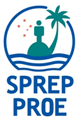 SECRETARIAT OF THE PACIFIC REGIONAL ENVIRONMENT PROGRAMMETENDER APPLICATION FORMTHIS APPLICATION IS FOR THE FOLLOWING TENDER:Republic of Marshall IslandsGCF Readiness Project Support1.DETAILSDETAILSDETAILSDETAILSDETAILSDETAILSDETAILSNAME OF FIRM (if applicable)NAME OF FIRM (if applicable)NAME OF FIRM (if applicable)NAME OF PRINCIPAL CONTRACTORNAME OF PRINCIPAL CONTRACTORNAME OF PRINCIPAL CONTRACTORLIST OTHER PROPOSED PERSONNEL (if applicable)LIST OTHER PROPOSED PERSONNEL (if applicable)LIST OTHER PROPOSED PERSONNEL (if applicable)NATIONALITY  NATIONALITY  NATIONALITY  POSTAL ADDRESSPOSTAL ADDRESSPOSTAL ADDRESSE-MAIL ADDRESSE-MAIL ADDRESSTELEPHONE WORKTELEPHONE WORKTELEPHONE WORKMOBILE NUMBERMOBILE NUMBERTELEPHONE HOMETELEPHONE HOMETELEPHONE HOMEFAX NUMBERFAX NUMBER2.ACADEMIC BACKGROUND (PRINCIPAL CONTRACTOR & PROPOSED PERSONNEL)ACADEMIC BACKGROUND (PRINCIPAL CONTRACTOR & PROPOSED PERSONNEL)ACADEMIC BACKGROUND (PRINCIPAL CONTRACTOR & PROPOSED PERSONNEL)ACADEMIC BACKGROUND (PRINCIPAL CONTRACTOR & PROPOSED PERSONNEL)ACADEMIC BACKGROUND (PRINCIPAL CONTRACTOR & PROPOSED PERSONNEL)ACADEMIC BACKGROUND (PRINCIPAL CONTRACTOR & PROPOSED PERSONNEL)ACADEMIC BACKGROUND (PRINCIPAL CONTRACTOR & PROPOSED PERSONNEL)DatesDatesInstitution/CountryInstitution/CountryInstitution/CountryQualification AttainedQualification AttainedQualification Attained3.WORK EXPERIENCE WORK EXPERIENCE WORK EXPERIENCE WORK EXPERIENCE WORK EXPERIENCE WORK EXPERIENCE WORK EXPERIENCE DatesDatesEmployerEmployerPosition (briefly list core functions)Position (briefly list core functions)Position (briefly list core functions)Position (briefly list core functions)4.PROFESSIONAL AFFILIATIONS/AWARDSPROFESSIONAL AFFILIATIONS/AWARDSPROFESSIONAL AFFILIATIONS/AWARDSPROFESSIONAL AFFILIATIONS/AWARDSPROFESSIONAL AFFILIATIONS/AWARDSPROFESSIONAL AFFILIATIONS/AWARDSPROFESSIONAL AFFILIATIONS/AWARDSDatesDatesOrganisationOrganisationOrganisationMember/Award StatusMember/Award StatusMember/Award Status5.PROFESSIONAL REFEREES (Provide three references relevant to this tender submission, including the most recent work completed)PROFESSIONAL REFEREES (Provide three references relevant to this tender submission, including the most recent work completed)PROFESSIONAL REFEREES (Provide three references relevant to this tender submission, including the most recent work completed)PROFESSIONAL REFEREES (Provide three references relevant to this tender submission, including the most recent work completed)PROFESSIONAL REFEREES (Provide three references relevant to this tender submission, including the most recent work completed)PROFESSIONAL REFEREES (Provide three references relevant to this tender submission, including the most recent work completed)PROFESSIONAL REFEREES (Provide three references relevant to this tender submission, including the most recent work completed)NameNameNamePosition Position Organisation & Contact DetailsOrganisation & Contact DetailsOrganisation & Contact Details6.STATE HOW YOU MEET EACH SELECTION CRITERIA STATE HOW YOU MEET EACH SELECTION CRITERIA STATE HOW YOU MEET EACH SELECTION CRITERIA STATE HOW YOU MEET EACH SELECTION CRITERIA STATE HOW YOU MEET EACH SELECTION CRITERIA STATE HOW YOU MEET EACH SELECTION CRITERIA STATE HOW YOU MEET EACH SELECTION CRITERIA CRITERIA 1 A minimum associates degree, diploma or equivalent in governance and public policy, international development, business administration, project management or similar field (5%).CRITERIA 1 A minimum associates degree, diploma or equivalent in governance and public policy, international development, business administration, project management or similar field (5%).CRITERIA 1 A minimum associates degree, diploma or equivalent in governance and public policy, international development, business administration, project management or similar field (5%).CRITERIA 1 A minimum associates degree, diploma or equivalent in governance and public policy, international development, business administration, project management or similar field (5%).CRITERIA 1 A minimum associates degree, diploma or equivalent in governance and public policy, international development, business administration, project management or similar field (5%).CRITERIA 1 A minimum associates degree, diploma or equivalent in governance and public policy, international development, business administration, project management or similar field (5%).CRITERIA 1 A minimum associates degree, diploma or equivalent in governance and public policy, international development, business administration, project management or similar field (5%).CRITERIA 1 A minimum associates degree, diploma or equivalent in governance and public policy, international development, business administration, project management or similar field (5%).CRITERIA 2At least 3 years of relevant experience preferably in governance and policy, project coordination or support, institutional capacity development, and finance in government institutions, NGOs and / or development agencies on similar assignments (20%).CRITERIA 2At least 3 years of relevant experience preferably in governance and policy, project coordination or support, institutional capacity development, and finance in government institutions, NGOs and / or development agencies on similar assignments (20%).CRITERIA 2At least 3 years of relevant experience preferably in governance and policy, project coordination or support, institutional capacity development, and finance in government institutions, NGOs and / or development agencies on similar assignments (20%).CRITERIA 2At least 3 years of relevant experience preferably in governance and policy, project coordination or support, institutional capacity development, and finance in government institutions, NGOs and / or development agencies on similar assignments (20%).CRITERIA 2At least 3 years of relevant experience preferably in governance and policy, project coordination or support, institutional capacity development, and finance in government institutions, NGOs and / or development agencies on similar assignments (20%).CRITERIA 2At least 3 years of relevant experience preferably in governance and policy, project coordination or support, institutional capacity development, and finance in government institutions, NGOs and / or development agencies on similar assignments (20%).CRITERIA 2At least 3 years of relevant experience preferably in governance and policy, project coordination or support, institutional capacity development, and finance in government institutions, NGOs and / or development agencies on similar assignments (20%).CRITERIA 2At least 3 years of relevant experience preferably in governance and policy, project coordination or support, institutional capacity development, and finance in government institutions, NGOs and / or development agencies on similar assignments (20%).CRITERIA 3 Demonstrated experience in project support and working with the Government of RMI, private sector, NGOs, or other development agencies nationally and internationally (15%). CRITERIA 3 Demonstrated experience in project support and working with the Government of RMI, private sector, NGOs, or other development agencies nationally and internationally (15%). CRITERIA 3 Demonstrated experience in project support and working with the Government of RMI, private sector, NGOs, or other development agencies nationally and internationally (15%). CRITERIA 3 Demonstrated experience in project support and working with the Government of RMI, private sector, NGOs, or other development agencies nationally and internationally (15%). CRITERIA 3 Demonstrated experience in project support and working with the Government of RMI, private sector, NGOs, or other development agencies nationally and internationally (15%). CRITERIA 3 Demonstrated experience in project support and working with the Government of RMI, private sector, NGOs, or other development agencies nationally and internationally (15%). CRITERIA 3 Demonstrated experience in project support and working with the Government of RMI, private sector, NGOs, or other development agencies nationally and internationally (15%). CRITERIA 3 Demonstrated experience in project support and working with the Government of RMI, private sector, NGOs, or other development agencies nationally and internationally (15%). CRITERIA 4Proven track record in stakeholder engagement and consultation with government agencies, development agencies, NGOs, private sector, and the community (10%).CRITERIA 4Proven track record in stakeholder engagement and consultation with government agencies, development agencies, NGOs, private sector, and the community (10%).CRITERIA 4Proven track record in stakeholder engagement and consultation with government agencies, development agencies, NGOs, private sector, and the community (10%).CRITERIA 4Proven track record in stakeholder engagement and consultation with government agencies, development agencies, NGOs, private sector, and the community (10%).CRITERIA 4Proven track record in stakeholder engagement and consultation with government agencies, development agencies, NGOs, private sector, and the community (10%).CRITERIA 4Proven track record in stakeholder engagement and consultation with government agencies, development agencies, NGOs, private sector, and the community (10%).CRITERIA 4Proven track record in stakeholder engagement and consultation with government agencies, development agencies, NGOs, private sector, and the community (10%).CRITERIA 4Proven track record in stakeholder engagement and consultation with government agencies, development agencies, NGOs, private sector, and the community (10%).CRITERIA 5Experience in preparing reports, meeting minutes, and undertaking research and data collection and managing information (20%). CRITERIA 5Experience in preparing reports, meeting minutes, and undertaking research and data collection and managing information (20%). CRITERIA 5Experience in preparing reports, meeting minutes, and undertaking research and data collection and managing information (20%). CRITERIA 5Experience in preparing reports, meeting minutes, and undertaking research and data collection and managing information (20%). CRITERIA 5Experience in preparing reports, meeting minutes, and undertaking research and data collection and managing information (20%). CRITERIA 5Experience in preparing reports, meeting minutes, and undertaking research and data collection and managing information (20%). CRITERIA 5Experience in preparing reports, meeting minutes, and undertaking research and data collection and managing information (20%). CRITERIA 5Experience in preparing reports, meeting minutes, and undertaking research and data collection and managing information (20%). CRTITERIA 6 Good knowledge and understanding of climate change impacts and issues in the Marshall Islands and the Pacific (5%).CRTITERIA 6 Good knowledge and understanding of climate change impacts and issues in the Marshall Islands and the Pacific (5%).CRTITERIA 6 Good knowledge and understanding of climate change impacts and issues in the Marshall Islands and the Pacific (5%).CRTITERIA 6 Good knowledge and understanding of climate change impacts and issues in the Marshall Islands and the Pacific (5%).CRTITERIA 6 Good knowledge and understanding of climate change impacts and issues in the Marshall Islands and the Pacific (5%).CRTITERIA 6 Good knowledge and understanding of climate change impacts and issues in the Marshall Islands and the Pacific (5%).CRTITERIA 6 Good knowledge and understanding of climate change impacts and issues in the Marshall Islands and the Pacific (5%).CRTITERIA 6 Good knowledge and understanding of climate change impacts and issues in the Marshall Islands and the Pacific (5%).CRTITERIA 7Demonstrated culturally sensitive, friendly, and effective inter-personal and communication skills that are conducive to effective presentations and networking, and building trust required to complete tasks (5%). CRTITERIA 7Demonstrated culturally sensitive, friendly, and effective inter-personal and communication skills that are conducive to effective presentations and networking, and building trust required to complete tasks (5%). CRTITERIA 7Demonstrated culturally sensitive, friendly, and effective inter-personal and communication skills that are conducive to effective presentations and networking, and building trust required to complete tasks (5%). CRTITERIA 7Demonstrated culturally sensitive, friendly, and effective inter-personal and communication skills that are conducive to effective presentations and networking, and building trust required to complete tasks (5%). CRTITERIA 7Demonstrated culturally sensitive, friendly, and effective inter-personal and communication skills that are conducive to effective presentations and networking, and building trust required to complete tasks (5%). CRTITERIA 7Demonstrated culturally sensitive, friendly, and effective inter-personal and communication skills that are conducive to effective presentations and networking, and building trust required to complete tasks (5%). CRTITERIA 7Demonstrated culturally sensitive, friendly, and effective inter-personal and communication skills that are conducive to effective presentations and networking, and building trust required to complete tasks (5%). CRTITERIA 7Demonstrated culturally sensitive, friendly, and effective inter-personal and communication skills that are conducive to effective presentations and networking, and building trust required to complete tasks (5%). CRTITERIA 8 (20%)Financial proposal to outline all costs associated with the undertaking of project activities including professional fees and miscellaneous costs (all costs to be inclusive of all applicable taxes in RMI). Each Bidder is to provide the financial proposal in the following format – Total 20%.  CRTITERIA 8 (20%)Financial proposal to outline all costs associated with the undertaking of project activities including professional fees and miscellaneous costs (all costs to be inclusive of all applicable taxes in RMI). Each Bidder is to provide the financial proposal in the following format – Total 20%.  CRTITERIA 8 (20%)Financial proposal to outline all costs associated with the undertaking of project activities including professional fees and miscellaneous costs (all costs to be inclusive of all applicable taxes in RMI). Each Bidder is to provide the financial proposal in the following format – Total 20%.  CRTITERIA 8 (20%)Financial proposal to outline all costs associated with the undertaking of project activities including professional fees and miscellaneous costs (all costs to be inclusive of all applicable taxes in RMI). Each Bidder is to provide the financial proposal in the following format – Total 20%.  CRTITERIA 8 (20%)Financial proposal to outline all costs associated with the undertaking of project activities including professional fees and miscellaneous costs (all costs to be inclusive of all applicable taxes in RMI). Each Bidder is to provide the financial proposal in the following format – Total 20%.  CRTITERIA 8 (20%)Financial proposal to outline all costs associated with the undertaking of project activities including professional fees and miscellaneous costs (all costs to be inclusive of all applicable taxes in RMI). Each Bidder is to provide the financial proposal in the following format – Total 20%.  CRTITERIA 8 (20%)Financial proposal to outline all costs associated with the undertaking of project activities including professional fees and miscellaneous costs (all costs to be inclusive of all applicable taxes in RMI). Each Bidder is to provide the financial proposal in the following format – Total 20%.  CRTITERIA 8 (20%)Financial proposal to outline all costs associated with the undertaking of project activities including professional fees and miscellaneous costs (all costs to be inclusive of all applicable taxes in RMI). Each Bidder is to provide the financial proposal in the following format – Total 20%.  Note - The terms of reference specifies 415 working days over the period of project effectiveness.   Applicants are required to provide a daily rate, this being the Total (C) divided by 415 (number of working days). The daily rate must be rounded to the nearest whole number. Note - The terms of reference specifies 415 working days over the period of project effectiveness.   Applicants are required to provide a daily rate, this being the Total (C) divided by 415 (number of working days). The daily rate must be rounded to the nearest whole number. Note - The terms of reference specifies 415 working days over the period of project effectiveness.   Applicants are required to provide a daily rate, this being the Total (C) divided by 415 (number of working days). The daily rate must be rounded to the nearest whole number. Note - The terms of reference specifies 415 working days over the period of project effectiveness.   Applicants are required to provide a daily rate, this being the Total (C) divided by 415 (number of working days). The daily rate must be rounded to the nearest whole number. Note - The terms of reference specifies 415 working days over the period of project effectiveness.   Applicants are required to provide a daily rate, this being the Total (C) divided by 415 (number of working days). The daily rate must be rounded to the nearest whole number. Note - The terms of reference specifies 415 working days over the period of project effectiveness.   Applicants are required to provide a daily rate, this being the Total (C) divided by 415 (number of working days). The daily rate must be rounded to the nearest whole number. Note - The terms of reference specifies 415 working days over the period of project effectiveness.   Applicants are required to provide a daily rate, this being the Total (C) divided by 415 (number of working days). The daily rate must be rounded to the nearest whole number. Note - The terms of reference specifies 415 working days over the period of project effectiveness.   Applicants are required to provide a daily rate, this being the Total (C) divided by 415 (number of working days). The daily rate must be rounded to the nearest whole number. 7.GENERAL INFORMATIONGENERAL INFORMATIONGENERAL INFORMATIONGENERAL INFORMATIONGENERAL INFORMATIONGENERAL INFORMATIONGENERAL INFORMATIONDeclaration of close relations to any individual who is currently employed at SPREP.  Please list name/s and nature of relationship.Declaration of close relations to any individual who is currently employed at SPREP.  Please list name/s and nature of relationship.Declaration of close relations to any individual who is currently employed at SPREP.  Please list name/s and nature of relationship.Declaration Tenderer has no association with exclusion criteria, including bankruptcy, insolvency or winding up procedures, breach of obligations relating to the payment of taxes or social security contributions, fraudulent or negligent practice, violation of intellectual property rights, under a judgment by the court, grave professional misconduct including misrepresentation, corruption, participation in a criminal organisation, money laundering or terrorist financing, child labour and other trafficking in human beings, deficiency in capability in complying main obligations, creating a shell company and being a shell company.Declaration Tenderer has no association with exclusion criteria, including bankruptcy, insolvency or winding up procedures, breach of obligations relating to the payment of taxes or social security contributions, fraudulent or negligent practice, violation of intellectual property rights, under a judgment by the court, grave professional misconduct including misrepresentation, corruption, participation in a criminal organisation, money laundering or terrorist financing, child labour and other trafficking in human beings, deficiency in capability in complying main obligations, creating a shell company and being a shell company.Declaration Tenderer has no association with exclusion criteria, including bankruptcy, insolvency or winding up procedures, breach of obligations relating to the payment of taxes or social security contributions, fraudulent or negligent practice, violation of intellectual property rights, under a judgment by the court, grave professional misconduct including misrepresentation, corruption, participation in a criminal organisation, money laundering or terrorist financing, child labour and other trafficking in human beings, deficiency in capability in complying main obligations, creating a shell company and being a shell company.Declaration Tenderer (and other proposed personnel) have not been charged with any child related offencesDeclaration Tenderer (and other proposed personnel) have not been charged with any child related offencesDeclaration Tenderer (and other proposed personnel) have not been charged with any child related offencesDiscipline Record (list past employment disciplinary cases or criminal convictions, if any)Discipline Record (list past employment disciplinary cases or criminal convictions, if any)Discipline Record (list past employment disciplinary cases or criminal convictions, if any)8.ANY OTHER ADDITIONAL INFORMATION APPLICANT WISHES TO SUBMITANY OTHER ADDITIONAL INFORMATION APPLICANT WISHES TO SUBMITANY OTHER ADDITIONAL INFORMATION APPLICANT WISHES TO SUBMITANY OTHER ADDITIONAL INFORMATION APPLICANT WISHES TO SUBMITANY OTHER ADDITIONAL INFORMATION APPLICANT WISHES TO SUBMITANY OTHER ADDITIONAL INFORMATION APPLICANT WISHES TO SUBMITANY OTHER ADDITIONAL INFORMATION APPLICANT WISHES TO SUBMIT9.HOW DID YOU LEARN ABOUT THIS TENDER?HOW DID YOU LEARN ABOUT THIS TENDER?HOW DID YOU LEARN ABOUT THIS TENDER?HOW DID YOU LEARN ABOUT THIS TENDER?HOW DID YOU LEARN ABOUT THIS TENDER?HOW DID YOU LEARN ABOUT THIS TENDER?HOW DID YOU LEARN ABOUT THIS TENDER?10.CERTIFICATION & AUTHORISATION:All information submitted herewith is true and correct.  SPREP has the authority to seek verification of any information provided.By signing this application form you are indicating your agreement to SPREP’s Standard Terms and Conditions outlined in the Contract for Services (attached).CERTIFICATION & AUTHORISATION:All information submitted herewith is true and correct.  SPREP has the authority to seek verification of any information provided.By signing this application form you are indicating your agreement to SPREP’s Standard Terms and Conditions outlined in the Contract for Services (attached).CERTIFICATION & AUTHORISATION:All information submitted herewith is true and correct.  SPREP has the authority to seek verification of any information provided.By signing this application form you are indicating your agreement to SPREP’s Standard Terms and Conditions outlined in the Contract for Services (attached).CERTIFICATION & AUTHORISATION:All information submitted herewith is true and correct.  SPREP has the authority to seek verification of any information provided.By signing this application form you are indicating your agreement to SPREP’s Standard Terms and Conditions outlined in the Contract for Services (attached).CERTIFICATION & AUTHORISATION:All information submitted herewith is true and correct.  SPREP has the authority to seek verification of any information provided.By signing this application form you are indicating your agreement to SPREP’s Standard Terms and Conditions outlined in the Contract for Services (attached).CERTIFICATION & AUTHORISATION:All information submitted herewith is true and correct.  SPREP has the authority to seek verification of any information provided.By signing this application form you are indicating your agreement to SPREP’s Standard Terms and Conditions outlined in the Contract for Services (attached).CERTIFICATION & AUTHORISATION:All information submitted herewith is true and correct.  SPREP has the authority to seek verification of any information provided.By signing this application form you are indicating your agreement to SPREP’s Standard Terms and Conditions outlined in the Contract for Services (attached).SignatureSignatureSignatureSignatureSignatureSignatureDateDate